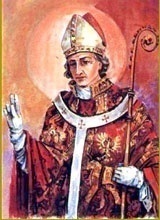 INTENCJE   MSZY   ŚWIĘTYCH15.04. – 21.04.2019 INTENCJE   MSZY   ŚWIĘTYCH15.04. – 21.04.2019 INTENCJE   MSZY   ŚWIĘTYCH15.04. – 21.04.2019 WIELKIPONIEDZIAŁEK15.04.WIELKIPONIEDZIAŁEK15.04.7.00+ Władysławę Wala   /pogrz./WIELKIPONIEDZIAŁEK15.04.WIELKIPONIEDZIAŁEK15.04.18.00+ Tadeusza SiwkaWIELKIWTOREK16.04.WIELKIWTOREK16.04.7.00+ Joannę Kremza      /pogrz./WIELKIWTOREK16.04.WIELKIWTOREK16.04.18.00+ Stanisława Głuszka z rodzicamiWIELKA  ŚRODA17.04.WIELKA  ŚRODA17.04.7.00+ Stanisławę Świętek        /pogrz./WIELKA  ŚRODA17.04.WIELKA  ŚRODA17.04.18.00+ Franciszka Steczka 5 r. śm. żonę StefanięWIELKICZWARTEK18.04.WIELKICZWARTEK18.04.18.00MSZA  WIECZERZY  PAŃSKIEJDziękcz. za sakrament Eucharystii i kapłaństwa  oraz  o nowe i święte powołania WIELKIPIĄTEK19.04.WIELKIPIĄTEK19.04.18.00LITURGIA  MĘKI  PAŃSKIEJWIELKA SOBOTA20.04.WIELKA SOBOTA20.04.18.00WIGILIA  PASCHALNA 1/ + Józefa Zająca    /pogrz./ 2/ + Stanisławę  Gołuszka     /pogrz./NIEDZIELAZMARTWYCHWSTANIAPAŃSKIEGO21.04.2019NIEDZIELAZMARTWYCHWSTANIAPAŃSKIEGO21.04.20197.00ZA  PARAFIANNIEDZIELAZMARTWYCHWSTANIAPAŃSKIEGO21.04.2019NIEDZIELAZMARTWYCHWSTANIAPAŃSKIEGO21.04.20199.30+ Franciszka i Otylię Harańczyk synów Kazimierza i WładysławaNIEDZIELAZMARTWYCHWSTANIAPAŃSKIEGO21.04.2019NIEDZIELAZMARTWYCHWSTANIAPAŃSKIEGO21.04.201911.00+ Marię i Józefa Krzeszowiak wnuka GrzegorzaNIEDZIELAZMARTWYCHWSTANIAPAŃSKIEGO21.04.2019NIEDZIELAZMARTWYCHWSTANIAPAŃSKIEGO21.04.201916.00+ Kazimierza Świerkosza 21 r. śm.